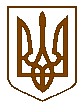 УКРАЇНАБілокриницька   сільська   радаРівненського   району    Рівненської    областіВ И К О Н А В Ч И Й       К О М І Т Е ТПРОЕКТ    РІШЕННЯвід  02  вересня 2019 року                                                                                №                                                                                 Про зняття з контролю рішень виконавчого комітетуРозглянувши та проаналізувавши стан виконання рішень виконавчого комітету, заслухавши інформацію діловода сільської ради О. Дорощук про необхідність зняття з контролю рішень виконавчого комітету, враховуючи їх виконання або втрату актуальності, керуючись ст. 26 Закону України «Про місцеве самоврядування в Україні», виконавчий комітет Білокриницької сільської радиВ И Р І Ш И В :Зняти з контролю рішення виконавчого комітету, як такі, що втратили чинність:рішення № 2 від 17.01.2019 року «Про організацію роботи з питань                  забезпечення розгляду звернень громадян за  2018 рік»;рішення № 41 від 21.03.2019 року «Про виконання плану роботи за І квартал2019 року та затвердження плану роботи виконкому на ІІ квартал 2019  року»;рішення № 42 від 21.03.2019 року «Про стан виконавської дисципліни та контролю за виконанням документів органів влади вищого рівня»;рішення № 58 від 18.04.2019 року «Про виконання делегованих повноважень в галузі бюджету, фінансів і цін за І квартал 2019  року»;Контроль за виконання даного рішення покласти на секретаря виконкому,  І.Захожу.Сільський голова		                                             		               Т. Гончарук